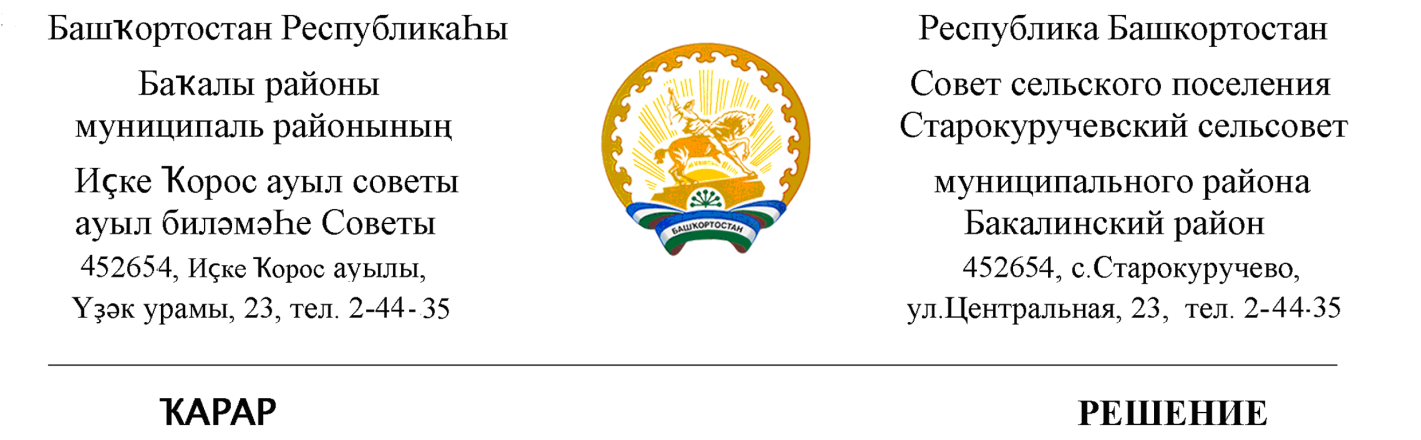   15 декабрь   2020  й.                     № 78                       15 декабря       2020 г.О секретариате заседания Совета сельского поселения Старокуручевский сельсовет муниципального района Бакалинский район Республики БашкортостанВ соответствии со статьей 29 Регламента Совета сельского поселения Старокуручевский сельсовет муниципального района Бакалинский район Республики Башкортостан Совет сельского поселения Старокуручевский сельсовет муниципального района Бакалинский район Республики Башкортостан РЕШИЛ:избрать секретарем заседания Совета сельского поселения Старокуручевский сельсовет муниципального района Бакалинский район Республики Башкортостан:Гафиуллину Таусию Мукамиловну - депутата избирательного округа № 2.Председатель Совета сельского поселенияСтарокуручевский сельсовет муниципального районаБакалинский район Республики Башкортостан                         И.М. Маннапов